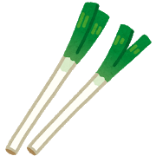 学習のてびき学習日　　／  　組   　号